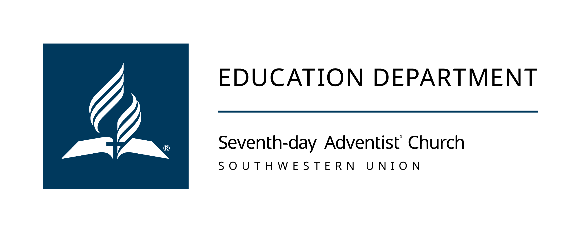 SOUTHWESTERN UNION CONFERENCE LEADERSHIP EVALUATION FORMName ____________________________________________     Date_____________________________Domain I—Spiritual MentorshipDomain II—Operational Responsibilities Domain III—Academic LeadershipDomain IV—School Climate and CultureDomain V—Professional LearningDomain VI—School Improvement_____________________________________________          __________________________________________Principal’s Signature				           Date_____________________________________________          __________________________________________Evaluator’s Signature			                         DatePerformance Criteria Key:  U—Unsatisfactory, B—Basic, P—Proficient, D—DistinguishedPotential Evidences:  Observations, Unit and Lesson Plans, Interviews, Teacher Self-ratings, Surveys, School Website, Newsletters, School Handbook, Signage, Student Outcomes, Assessments, Committee Memberships, Faculty Meeting Minutes, Professional Learning Plans, SIS Program, Friday Folders, Social Media, Church Bulletins, Class Schedule, Curriculum Maps, Learner Work, Instructional Materials, Professional Learning Certificates, Classroom Rules, Teacher Reflections, Calendar, Board Minutes, Annual Progress Report, Safety Plan, Interim Accreditation Review, Continuous School Improvement Plan, Financial Documentation, Constitution and Bylaws, Marketing and Recruitment Plan, Technology PlanStandardsPerformance CriteriaPerformance CriteriaPerformance CriteriaPerformance CriteriaStandards  U  B  P  D1a Collaborates with board and staff in the development and implementation of the shared vision and mission of the school 1b Understands and advocates for the philosophy, mission, vision, and core values and beliefs of Adventist education1c Models Christ-like, ethical behavior in the implementation of the vision and mission of the school1d Promotes community service activitiesStandardsPerformance CriteriaPerformance CriteriaPerformance CriteriaPerformance CriteriaStandards  U  B  P  D2a Maintains NAD approved SIS database2b Ensures compliance of safety procedures and maintenance of physical plant as established by church policies and government regulations2c Plans, institutes, manages, and monitors operations, administrative systems, and resources of the school in a timely and coherent manner in support of teaching and learning2d Has a working knowledge of church policies and government regulations2e Collaborates with all stakeholders in developing and implementing school policies aligned with conference, union, and division educational policies2f Operates school in a fiscally sound manner by employing effective budgeting and accounting practicesStandardsPerformance CriteriaPerformance CriteriaPerformance CriteriaPerformance CriteriaStandards  U  B  P  D3a Develops and implements a shared understanding of standards-based learning3b Ensures curriculum is relevant, current, and aligned with the NAD content standards and the SWUC competencies3c Ensures that class schedules are designed to meet academic requirements3d Collaborates with staff to collect, analyze, interpret, and apply data appropriately to enhance learning outcomes3e Supports the effective use of technology and other innovative resources3f Oversees appropriate instruction and assessment that are aligned with learning outcomes, differentiated, and culturally relevantStandardsPerformance CriteriaPerformance CriteriaPerformance CriteriaPerformance CriteriaStandards  U  B  P  D4a Cultivates a collaborative culture by maximizing the use of PLCs that are committed to continuous improvement and collective responsibility4b Encourages staff-initiated improvement of learner-centered programs/processes4c Creates and sustains a safe, equitable, and inclusive environment in which each learner and staff is known, accepted, and valued4d Communicates and engages effectively with stakeholders on the shared mission, instructional program, and current activities of the school4e Establishes and maintains a positive working relationship with the local church pastor(s)StandardsPerformance CriteriaPerformance CriteriaPerformance CriteriaPerformance CriteriaStandards  U  B  P  D5a Recognized as the leader of the school who continually improves her professional practice5b Assists in the recruiting and support of Christ-like, competent, and caring staff; and provides effective induction and mentoring of new personnel5c Supports and retains staff who continually enhance their pedagogical skills through reflection and a professional learning plan5d Develops and implements opportunities for on-going, collaborative professional learning for staff driven by professional learning plans, student data, and research5e Provides actionable feedback about instruction through supervision and evaluation so as to build the professional capacity of staff5f Promotes personal/professional health, well-being, and work-life balance of staff5g Supports staff in maintaining NAD certification/endorsementsStandardsPerformance CriteriaPerformance CriteriaPerformance CriteriaPerformance CriteriaStandards  U  B  P  D6a Employs a continuous school improvement (CSI) cycle to support student achievement6b Uses multiple measures of data at every stage of the CSI cycle 6c Collaborates with board and staff to develop, implement, and annually review/evaluate a data-informed CSI plan6d Collaborates with stakeholders to develop, implement, and annually review the school’s spiritual master planComments